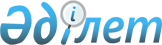 О признании утратившим силу решение Сырдарьинского районного маслихата от 8 декабря 2021 года № 149 "Об утверждении правил управления бесхозяйными отходами признанными решением суда поступившими в коммунальную собственность"Решение Сырдарьинского районного маслихата Кызылординской области от 28 декабря 2021 года № 110. Зарегистрировано в Министерстве юстиции Республики Казахстан 29 декабря 2021 года № 26188
      В соответствии со статьей 27 Закона Республики Казахстан "О правовых актах" Сырдарьинский районный маслихат РЕШИЛ:
      1. Признать утратившим силу решение Сырдарьинского районного маслихата "Об утверждении Правил управления бесхозяйными отходами, признанными решением суда поступившими в коммунальную собственность" от 8 декабря 2017 года № 149 (зарегистрировано в Реестре государственной регистрации нормативных правовых актов под № 6068).
      2. Настоящее решение вводится в действие по истечении десяти календарных дней после дня первого официального опубликования.
					© 2012. РГП на ПХВ «Институт законодательства и правовой информации Республики Казахстан» Министерства юстиции Республики Казахстан
				
      Секретарь Сырдарьинского районного маслихата 

Е. Әжікенов
